National Association for the Education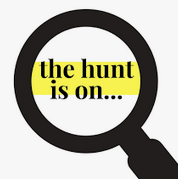 of Young Children (NAEYC)Website Scavenger HuntDirections:The National Association for the Education of Young Children (NAEYC) website is an ongoing source of information for people who care about or work with young children and their families. The URL for the website is https://www.naeyc.org/  That is the starting point for finding the answers to this scavenger hunt. Questions:For the last several years, NAEYC has played a major role in a collaborative national initiative that is defining the early childhood profession, including early childhood educator roles and responsibilities. What is the name of that initiative and URL for the initiative?NAEYC has a position statement on equity. What are the two recommendations in that position statement for how early childhood educators advocate on behalf of young children, families, and the early childhood profession?What are two other topics on which NAEYC has position statements that can inform your work?The NAEYC website has a feature that allows anyone to search the site for resources on a specific topic. What is the URL at which you can search the website AND what are three topics you can search on?NAEYC journals are great sources of ongoing information for people in the early childhood field. What are the names of two NAEYC journals?When and where will NAEYC’s next Annual Conference be held?NAEYC provides two kinds of accreditation. Provide a URL for each of the two accreditation systems and briefly describe the difference between the two.At which URL can you purchase NAEYC products and publications?NAEYC offers interest forums through which early childhood educators can expand their knowledge and share their specific passion within early childhood education? At which URL is there information about how to join an Interest Forum AND which forum sounds the most interesting to you?How many members does NAEYC have?If you were looking for resources, tips and ideas for families, what URL would you go to?If you were challenged by a child’s behavior, the NAEYC website would be a great place to look for evidence-based practices to help you understand and support that child. At which URL is the search feature for finding information AND, using that search feature, what’s one free resource you found?Offering leadership opportunities for early childhood educators is a high NAEYC priority. At which URL can you find information about how to develop leadership skills or take advantage of leadership opportunities within the field? What leadership opportunity looks the most interesting to you?